FORMATO PARA ESTRUCTURA BÁSICA DE LIBROSINSTRUCCIONES:La estructura que se presenta a continuación aplica para los libros postulados a las convocatorias del Sello Editorial Unimayor.IMAGEN REPRESENTATIVA(Imagen que servirá como base para el diseño de la carátula del libro. Esto no significa que vaya a ser utilizada específicamente)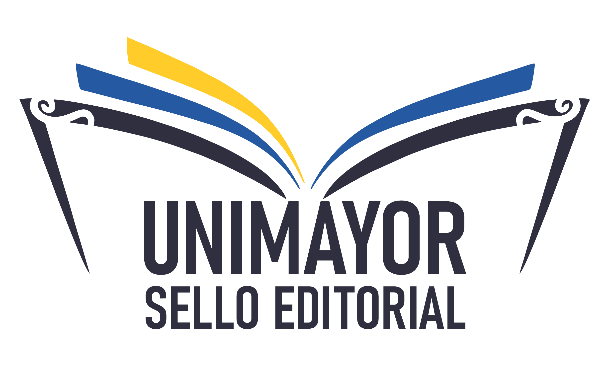 TITULO DEL LIBROAutores:Grupo de Investigación:RESEÑA DEL LIBRO(No mayor a 400 palabras)SÍNTESIS O RESEÑA DE LOS AUTORES(No mayor a 150 palabras)CONTENIDO- Preliminares:• Lista de figuras, lista de tablas y demás contenidos gráficos. • Presentación o prefacio. • Prólogo (opcional); • Lista de abreviaturas (opcional). - Cuerpo del texto: • Introducción. • Capítulos. • Conclusiones (opcional).• Apéndice (opcional). • Epílogo (opcional);- Finales: • Anexo(s) (opcional). • Glosario (opcional). • Bibliografía o lista de referencias (el sistema de citación que se haya utilizado debe ser uno solo y estar unificado y se recomienda utilizar el de su área de conocimiento). • Índices (analítico, onomástico o topográfico según sea el caso).Nota 1: La calidad de las imágenes debe ser superior a 300 pppNota 3: Utilizar las Normas APA Séptima Edición o IEEE en su última versiónHoja 1. Imagen representativaColocar una imagen representativa como propuesta de la carátula del libro. Recuerde que esta no será la definitiva, pero se convertirá en una posible base para su diseño, el cual será definido por el Editor.Hoja 2.Mantenga el logo del Sello Editorial UnimayorRegistre el título propuesto para el libroRegistre nombre y apellido de los autores.Registre el nombre del (os) grupo (s) de investigación que hacen parte los autores. Hoja 3. Reseña del libroPresente la reseña del libro en una extensión no mayor de 400 palabras.Hoja 4. Reseña de los autoresPresente una síntesis o reseña de cada  autor del libro.Hoja 5. ContenidoPresente el contenido del  libro con la estructura propuesta.